RWANDA INVESTIGATION BUREAU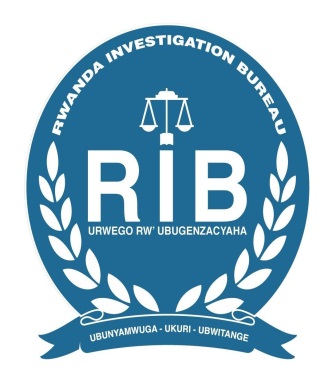 DIRECTORATE GENERAL OF CRIMINAL INVESTIGATIONSPROVINCIAL BUREAU:DISTRICT BUREAU:STATION BUREAU:DATE:……./……./……..CERTIFICATE OF GOOD CONDUCTAPPLICANT’ S NAMES:…………………………………………………………………………………………………….ID/PASSEPORT NO:…………………………………………………………………………………………………………..PLACE OF RESIDENCE (Village, Cell, Sector, District):………………………………………………………….RECOMMENDATION BY EXECUTIVE SECRETARY OF SECTOR ………………………………………………………………………………………………………………………………………………………………………………………………………………………………………………………………………………………………………………………………………………………………………………………………………………………………………………………………NAMES, STAMP AND SIGNATURERECOMMENDATION BY CHIEF ASSISTANT INVESTIGATOR AT STATION BUREAU………………………………………………………………………………………………………………………………………………………………………………………………………………………………………………………………………………………………………………………………………………………………………………………………………………………………………………………………NAMES, STAMP AND SIGNATURERECOMMENDATION BY CHIEF INVESTIGATOR AT DISTRICT BUREAU………………………………………………………………………………………………………………………………………………………………………………………………………………………………………………………………………………………………………………………………………………………………………………………………………………………………………………………………NAMES, STAMP AND SIGNATURE